Name : ……………………………    Class : ………………    worksheet : ( 9 )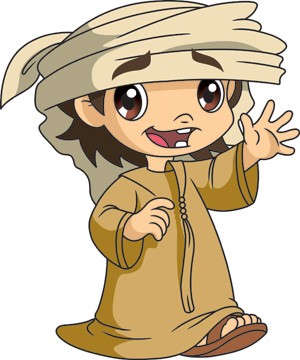 1 ) Trace :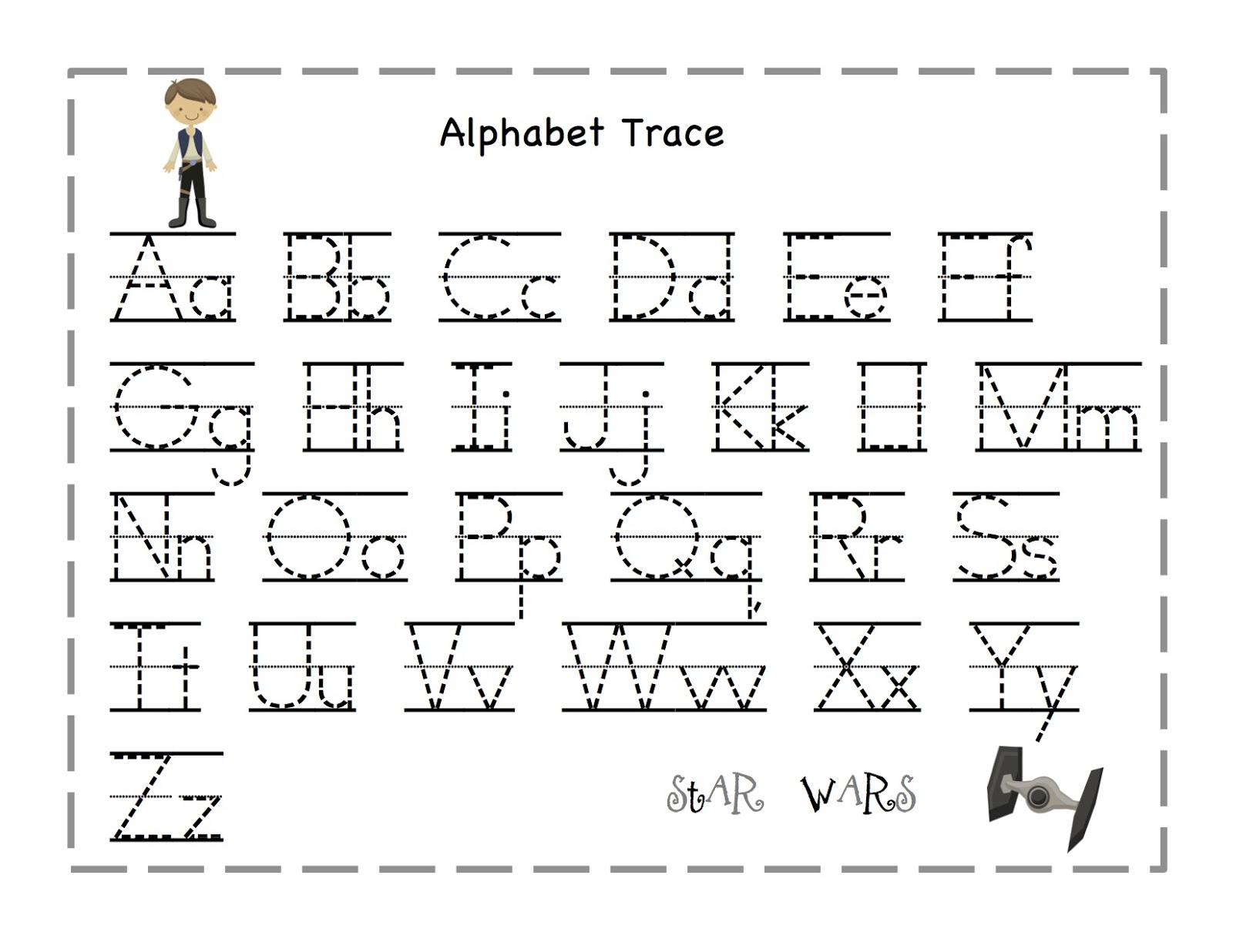 How is your result ?How is your result ?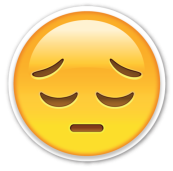 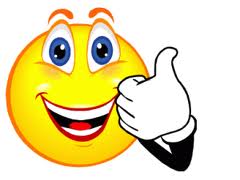 